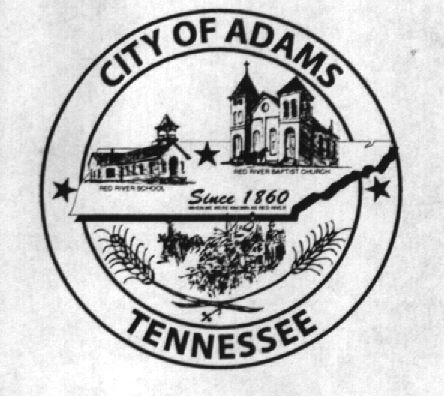 City MeetingJune 6, 2017The Adams Board of Commissioners met in regular session on Tuesday, June 6, 2017, at 7:00 p.m. in the Bell School Auditorium.  Mayor Mary Mantooth, Vice Mayor Wayne Evans and Commissioner Will David Goodman were present. Item 1:  Open With PrayerMayor Mantooth asked Robert Evans to open with a word of prayer.  Following the word of prayer, Mayor Mantooth requested all in attendance stand for the Pledge of Allegiance.  Item 2:  MinutesMinutes of the May 2, 2017 meeting was read. There being one addition specifying in Item 7 the City of Cedar Hill will appoint one member to the newly created water authority board representing route 2, Mayor Mantooth moved the minutes be approved as read.  The minutes stand approved with the aforementioned addition.Item 3:  Financial ReportThe financial report was presented.  There being no corrections, Mayor Mantooth moved that the financial report be approved as presented.  The financial report stands approved with no corrections or additions.  The City Recorder requested permission to manage some of the line item amounts, specifically adding $50,000, which had been previously budgeted in another line item, to the water loan principal amount due to the increased amount paid by the water system.  Permission was granted and specific line item changes will be presented for approval in the minutes at next month’s city meeting.Item 4:  Ordinance Number 2017-012 (Second Reading)The City Recorder read the title of Ordinance Number 2017-012: Annual Budget for F 2018.  Vice Mayor Evans made a motion to approve Ordinance Number 2017-012 upon second reading.  Mayor Mantooth seconded the motion.  Roll call vote:  Mantooth: Aye; Evans: Aye; Goodman: Aye.Item 5:  Ordinance Number 2017-013 (Second Reading)The City Recorder read the title of Ordinance Number 2017-013: mending the Place and Day of the Monthly City Meeting.  Motion was made by Vice Mayor Evans to approve Ordinance Number 2017-013 upon second reading.  Mayor Mantooth seconded the motion.  Roll call vote: Mantooth: Aye; Evans: Aye; Goodman: Aye.Item 6: Ordinance Number 2017-014 (Second Reading)The City Recorder read the title of Ordinance Number 2017-014: Amending the Surety Bond Amounts.  Vice Mayor Evans made a motion to approve Ordinance Number 2017-014 upon second reading.  Mayor Mantooth seconded the motion.  Roll call vote: Mantooth: Aye; Evans: Aye; Goodman: Aye.Item 7: Property MaintenanceCommissioner Goodman received names of possible property inspectors and wants it to be a big priority for the city in the next fiscal year.  Commissioner Goodman also stated he spoke with David ______ with Robertson County who said he would be glad to help the city get the ball rolling.Item 8:  Total Solar EclipseMayor Mantooth stated the City of Adams is in a prime location for viewing the total solar eclipse on August 21, 2017 and would like the city to host a small viewing event.Item 9:  Request for Donation from 4-H4-H has requested a donation from the City of Adams.  Commissioner Goodman made a motion to donate $100 to 4-H.  Vice Mayor Evans seconded the motion.  Motion carried by voice vote: 3 for; 0 opposed.Item 10:  Updates from the DepartmentsChief Ray Brown wanted to ensure the city is paying for the fireworks for their 4th of July event.  Mayor Mantooth assured him that we are taking care of it.  Chief Brown also inquired about how they were to go about getting the items they need for this event.  Mayor Mantooth said for Chief Brown to get in contact with the City Recorder and figure out the specifics.  Chief Brown will check on the outlets located at the pavilion and get with the City Recorder if anything is not working.  Denny Lowe will get the fireworks, paid for by the city, and have them ready for the event.  Austin Anderson will perform at the event and is normally paid $400.  The City Recorder will have a check cut and give it to Austin on the day of the event.  Chief Brown also stated four (4) firefighters are currently enrolled in the EMR class, but only one (1) Donovan Tucker has asked to be reimbursed.  No representative for the Recreation Department was in attendance.The museum department had nothing to report. Stephen Ayres was on hand for the ACHWS, but had nothing to report.Jay Hall asked the Commissioners to confirm when the softball and baseball tournaments would be held so he could ensure the grass was mowed.  The softball tournament is scheduled for the weekend of June 16th and the baseball tournament is scheduled for the following weekend.Chris Cockrill addressed the commissioners about the increase in the property tax for 2017 and the amount being published in the paper.  Mayor Mantooth stated due to the current tax ratio being well below 1, the city was not required to hold a public meeting to discuss and increase and the public notice about the FY2018 annual budget, which included information telling residents the final passage would take place at this city meeting was sufficient and in line with state laws and regulations.Tracy Long addressed the Board of Commissioners requesting they hold an informational meeting about the Logan Todd/City of Springfield water line project.  After a brief discussion, the meeting is scheduled for Monday, June 16, 2017 at 6:30 pm.  Donna Bosseau addressed the Board of Commissioners regarding the overgrowth inside the city limits.  Mrs. Bosseau stated Kenny Caroland’s old house was an issue.  Mayor Mantooth stated she had been in contact with her and we are working on getting it cleaned up.  Mrs. Bosseau also stated the city not providing curbside trash pickup is a disservice to the community as it helps people clean up their property.  Mayor Mantooth, Vice Mayor Evans, and Chief Brown all stated the dumpsters were a huge success, as additional containers were needed.There being no further business, Mayor Mantooth moved to adjourn. Vice Mayor Evans seconded the motion.  Meeting adjourned at 7:32 p.m.Respectfully submitted, ________________________________		____________________________________Dawn Ray, City Recorder				Mary Mantooth, Mayor